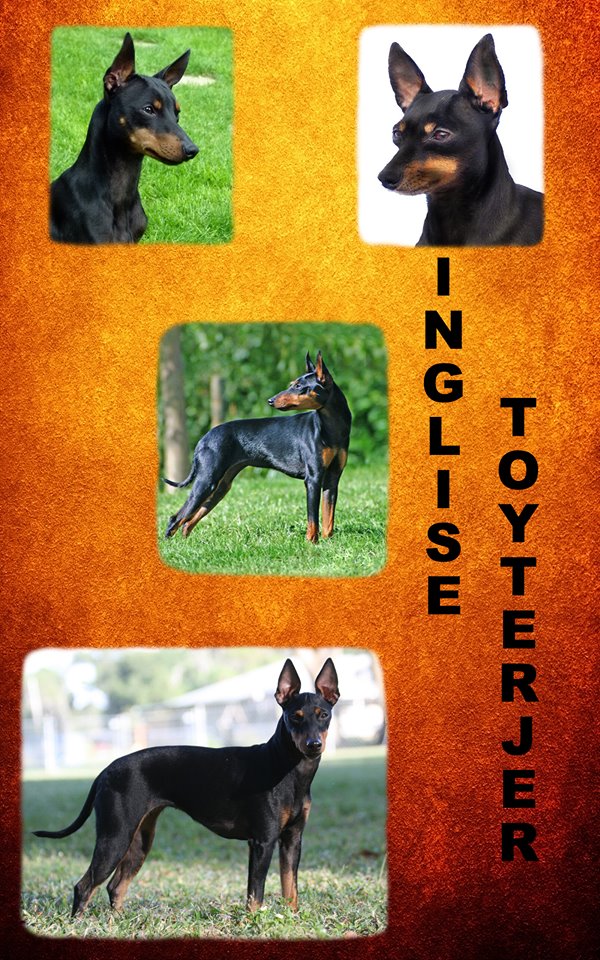 INGLISE KÄÄBUSTERJERAJALUGUInglise kääbusterjer(English Toy Terrier).   Aretatud Inglismaal, kus teda kasutati nii seltsikoerana kui ka näriliste püüdjana. 1960ndateni nimetati tänapäeva inglise kääbusterjerit musta ja punase karvaga kääbusterjeriks. Nende ajalugu ulatub 16. sajandisse. 1800ndatel olid need väikesed koerad Inglismaal populaarsed rottide püüdjad. Härrasmehed kandsid koerakesi jahtidel oma taskutes kaasas ja saatsid neid vajadusel nt rebaseid välja peletama. Kuna terjer muutus üha populaarsemaks koeraks ja inimesed soovisid väikesi koeri, kasutati aretuses aina väiksemaid isendeid. Nende koerte järeltulijad olid aga väga väikesed ja kannatasid mitmete haiguste all. Tulemuseks oli see, et nad kaotasid üldse oma populaarsuse ja nende arv vähenes drastiliselt. Kuid mõned aretajad pühendusid siiski koerakese tugevamaks ja tervemaks aretamisele. 1870ndate lõpu poole oli kääbusterjereid ka teistes värvitoonides, nt sinine ja punane, hallikas ja valge jne. Need värvused ilmnesid tõenäoliselt itaalia hurdaga ristamise tulemusena. Inglise kääbusterjer on väga sarnane pisut suuremale Mancgesteri terjerile, tõud eraldati teineteisest alles 1920date aastatel.ISELOOM JA ISEÄRASUSEDInglise kääbusterjer on iseloomult energiline, mänguhimuline ja elav. Ta on julge, perekonda kiindunud, vőőraste suhtes umbusklik. Sellele väikesele koerale on omane terjeri temperament. Ta on südamlik, sõbralik ja täielikult oma perele pühendunud koer. Tal esineb kalduvus haukumisele.Inglise kääbusterjer on väikest kasvu, turjakőrgus 25-30 cm, kaal 2,5-3,7 kg. Karvkate on lühike, liibuv, sile ja siidise läikega. Tänapäeval on ainukene lubatud värvikombinatsioon must pruuni piirdega (black and tan). KASUTUS JA KELLELE SOBIBInglise kääbusterjer elab rõõmsalt nii maal kui  linnas. Koer saab hästi läbi ka vanemate lastega. Inglise kääbusterjeri treenimine peab olema järjepidev, kuna ta võib küllaltki iseseisev ja uudishimulik olla. Koera peab teiste lemmikloomade ja lastega juba varajases eas sotsialiseerima hakkama. Pidage meeles, et inglise kääbusterjerit rakendati algselt rotipüüdjana ja jäneste jahtmiseks, seega peab tal teiste väikeste lemmikloomadega koos olemisel silma peal hoidma. Kui leiate piisavalt aega koera koolitamiseks ja annate terjerile piisavalt suunitletud tegevust, saate endale igati lojaalse lemmiku. EAINDATUS EESTIS JA KONTAKTID2015 aasta mais on EKL-i tõuregistris ainult 1 tõu esindaja.